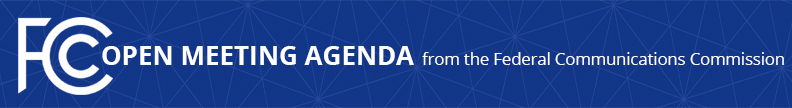 Media Contact: Will Wiquist, 202-418-0509will.wiquist@fcc.gov For Immediate ReleaseFCC ANNOUNCES TENTATIVE AGENDA FOR NOVEMBER OPEN MEETING  -- WASHINGTON, October 29, 2019—Federal Communications Commission Chairman Ajit Pai announced that the items below are tentatively on the agenda for the November Open Commission Meeting scheduled for Tuesday, November 19, 2019:Protecting National Security Through FCC Programs – The Commission will consider a Report and Order, Further Notice of Proposed Rulemaking, and Order that would ensure that Universal Service Fund support is not used to purchase equipment or services from companies posing a national security threat to the integrity of communications networks or the communications supply chain, propose additional actions to address national security threats to USF-funded networks, and collect information to help assess the extent to which equipment from covered companies already exists in such networks.  (WC Docket No. 18-89)Wireless E911 Location Accuracy Requirements – The Commission will consider a Fifth Report and Order and Further Notice of Proposed Rulemaking that would adopt a vertical, or z-axis, location accuracy metric in connection with wireless E911 calls and propose additional measures to improve E911 location accuracy.  (PS Docket No. 07-114)Modernizing Rules for Removing Bad Actors from FCC Programs – The Commission will consider a Notice of Proposed Rulemaking that would seek comment on updating its suspension and debarment rules to make them consistent with Office of Management and Budget guidelines, in order to better prevent bad actors from participating in Universal Service Fund programs, Telecommunications Relay Services programs, and the National Deaf-Blind Equipment Distribution Program.  (GN Docket No. 19-309)Modernizing Unbundling and Resale Rules – The Commission will consider a Notice of Proposed Rulemaking that would seek comment on updating its unbundling and resale rules to reflect the marketplace realities of intermodal voice and broadband competition and to encourage both incumbent and competitive local exchange carriers to invest in next-generation networks.  (WC Docket No. 19-308)All-Digital AM Broadcasting – The Commission will consider a Notice of Proposed Rulemaking that would seek comment on whether to authorize AM stations to transition to an all-digital signal on a voluntary basis.  (MB Docket Nos. 19-311, 13-249)Duplication of Programming on Commonly Owned Radio Stations – The Commission will consider a Notice of Proposed Rulemaking that would seek comment on whether the duplicative programming rule applicable to commonly owned radio stations in the same market should be modified or eliminated given the current broadcasting marketplace.  (MB Docket Nos. 19-310, 17-105)Expanding the TRS Fund Contribution Base to Support IP Captioned Telephone Service – The Commission will consider a Report and Order that would expand the TRS fund contribution base for covering the costs of providing Internet Protocol Captioned Telephone Service (IP CTS) to include intrastate telecommunications revenue as a way of strengthening the funding base for this form of TRS without increasing the size of the Fund itself.  (CG Docket Nos. 03-123, 13-24)Public Drafts of Meeting Items – The FCC publicly releases the draft text of each item expected to be considered at the next Open Commission Meeting.  One-page cover sheets are included in the public drafts to help summarize each item.  All these materials will be available on the FCC’s Open Meeting page: www.fcc.gov/openmeeting.  The Open Meeting is scheduled to commence at 10:30 a.m. EDT in the Commission Meeting Room (Room TW-C305) of the Federal Communications Commission, 445 12th Street, S.W., Washington, D.C.  While the Open Meeting is open to the public, the FCC headquarters building is not open access, and all guests must check in with and be screened by FCC security at the main entrance on 12th Street.  Open Meetings are streamed live at www.fcc.gov/live and can be followed on social media with #OpenMtgFCC.Press Access – Members of the news media are welcome to attend the meeting and will be provided reserved seating on a first-come, first-served basis.  Following the meeting, the Chairman may hold a news conference in which he will take questions from credentialed members of the press.  Afterwards, senior policy and legal staff will be made available to the press for questions related to the items on the meeting agenda.  Commissioners may also choose to hold press conferences.  Press may also direct questions to the Office of Media Relations (OMR).  Questions about credentialing should be directed to OMR.            ###
Media Relations: (202) 418-0500 / ASL: (844) 432-2275 / TTY: (888) 835-5322 / Twitter: @FCC / www.fcc.gov This is an unofficial announcement of Commission action.  Release of the full text of a Commission order constitutes official action.  See MCI v. FCC, 515 F.2d 385 (D.C. Cir. 1974).